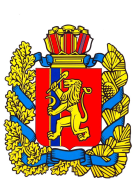 Малиновский сельский Совет депутатовСаянского района Красноярского краяРЕШЕНИЕ23.04.2019								№86с. МалиновкаОб утверждении отчета об исполнении бюджетаМалиновского сельсовета за 2018 годРуководствуясь Бюджетным кодексом Российской Федерации, Федеральными законами: «Об общих принципах организации местного самоуправления в Российской Федерации», «О бюджетной классификации Российской Федерации», Приказом Министерства Финансов Российской Федерации от 27.08.2004г. № 72-н «Об утверждении Указаний о порядке применения бюджетной классификации Российской Федерации при составлении и исполнении бюджетов на 2005 год», Положением «О бюджетном процессе в Малиновском сельсовете», Малиновский сельский Совет депутатов РЕШИЛ:1. Утвердить отчет об исполнении бюджета за 2018 год:- по доходам в сумме 2 986 353 рубля 74 копейки (приложение № 2), - по расходам в сумме 2 937 838 рублей 82 копейки (приложения № 3,№ 4), - источники внутреннего финансирования дефицита местного бюджета в 2018 году в сумме 48915 рублей 96 копеек (приложение №1). 2. Контроль за исполнением настоящего решения возложить на постоянную комиссию по финансово-экономической деятельности.3. Решение вступает в силу в день, следующий за днем его официального опубликования в газете «Вести поселения» и подлежит размещению в информационно-телекоммуникационной сети Интернет на сайте администрации Саянского района www.adm-sayany.ru.Глава Малиновского сельсовета,Председатель Малиновскогосельского Совета депутатов					А.И. МазуровПриложение №1к решению Малиновского сельского Совета депутатов от 23.04.2019 № 86Приложение №2 к решению Малиновского сельского Совета депутатов от 23.04.2019 №86 Приложение №3 к решению Малиновского сельского Совета депутатов от 23.04.2019 №86 Приложение №4 к решению Малиновского сельского Совета депутатов от 23.04.2019 №86 Источники внутреннего финансирования дефицита местного бюджета в 2018 году и плановом периоде 2019-2020 годовИсточники внутреннего финансирования дефицита местного бюджета в 2018 году и плановом периоде 2019-2020 годовИсточники внутреннего финансирования дефицита местного бюджета в 2018 году и плановом периоде 2019-2020 годовИсточники внутреннего финансирования дефицита местного бюджета в 2018 году и плановом периоде 2019-2020 годовИсточники внутреннего финансирования дефицита местного бюджета в 2018 году и плановом периоде 2019-2020 годовИсточники внутреннего финансирования дефицита местного бюджета в 2018 году и плановом периоде 2019-2020 годов(тыс. руб.)№ строкиКодНаименование кода поступлений в бюджет, группы, подгруппы, статьи, подстатьи, элемента, подвида, аналитической группы вида источников финансирования дефицитов бюджетовСуммаСуммаСумма№ строкиКодНаименование кода поступлений в бюджет, группы, подгруппы, статьи, подстатьи, элемента, подвида, аналитической группы вида источников финансирования дефицитов бюджетов2018 год план2018 год факт% исполнения1822 01 05 00 00 00 0000 000Изменение остатков средств на счетах по учету средств бюджета0,4-48,50,02822 01 05 00 00 00 0000 500Увеличение остатков средств бюджетов-3 042,7-2 986,498,13822 01 05 02 00 00 0000 500Увеличение прочих остатков средств бюджетов-3 042,7-2 986,498,14822 01 05 02 01 00 0000 510Увеличение прочих остатков денежных средств бюджетов-3 042,7-2 986,498,15822 01 05 02 01 10 0000 510Увеличение прочих остатков денежных средств бюджетов сельских поселений-3 042,7-2 986,498,16822 01 05 00 00 00 0000 600Уменьшение остатков средств бюджетов3 043,12 937,896,57822 01 05 02 00 00 0000 600Уменьшение прочих остатков средств бюджетов3 043,12 937,896,58822 01 05 02 01 00 0000 610Уменьшение прочих остатков денежных средств бюджетов3 043,12 937,896,59822 01 05 02 01 10 0000 610Уменьшение прочих остатков денежных средств бюджетов сельских поселений3 043,12 937,896,5ВсегоВсегоВсего0,4-48,50,0Доходы местного бюджета в 2018 году .Доходы местного бюджета в 2018 году .Доходы местного бюджета в 2018 году .Доходы местного бюджета в 2018 году .Доходы местного бюджета в 2018 году .Доходы местного бюджета в 2018 году .Доходы местного бюджета в 2018 году .Доходы местного бюджета в 2018 году .Доходы местного бюджета в 2018 году .тыс.руб.тыс.руб.№ строкиКод классификации доходов бюджетаКод классификации доходов бюджетаКод классификации доходов бюджетаКод классификации доходов бюджетаКод классификации доходов бюджетаКод классификации доходов бюджетаКод классификации доходов бюджетаКод классификации доходов бюджетаНаименование кода классификации доходов бюджетаДоходы местного бюджета 2018 года планДоходы местного бюджета 2018 года факт% исполнения№ строкикод главного администраторакод группыкод подгруппыкод статьикод подстатьикод элементакод группы подвидакод аналитической группы подвидаНаименование кода классификации доходов бюджетаДоходы местного бюджета 2018 года планДоходы местного бюджета 2018 года факт% исполнения№ строкикод главного администраторакод группыкод подгруппыкод статьикод подстатьикод элементакод группы подвидакод аналитической группы подвидаНаименование кода классификации доходов бюджетаДоходы местного бюджета 2018 года планДоходы местного бюджета 2018 года факт% исполнения100010000000000000000НАЛОГОВЫЕ И НЕНАЛОГОВЫЕ ДОХОДЫ431,8440,2101,9218210100000000000000НАЛОГИ НА ПРИБЫЛЬ, ДОХОДЫ12,212,9106,5318210102000010000110Налог на доходы физических лиц12,212,9106,5418210102010010000110Налог на доходы физических лиц с доходов, источником которых является налоговый агент, за исключением доходов, в отношении которых исчисление и уплата налога осуществляются в соответствии со статьями 227, 227.1 и 228 Налогового кодекса Российской Федерации12,212,9106,5500010300000000000000НАЛОГИ НА ТОВАРЫ (РАБОТЫ, УСЛУГИ), РЕАЛИЗУЕМЫЕ НА ТЕРРИТОРИИ РОССИЙСКОЙ ФЕДЕРАЦИИ71,977,8108,2600010302000010000110Акцизы по подакцизным товарам (продукции), производимым на территории Российской Федерации71,977,8108,2710010302230010000110Доходы от уплаты акцизов на дизельное топливо, подлежащие распределению между бюджетами субъектов Российской Федерации и местными бюджетами с учетом установленных дифференцированных нормативов отчислений в местные бюджеты26,734,7129,8810010302240010000110Доходы от уплаты акцизов на моторные масла для дизельных и (или) карбюраторных (инжекторных) двигателей, подлежащие распределению между бюджетами субъектов Российской Федерации и местными бюджетами с учетом установленных дифференцированных нормативов отчислений в местные бюджеты0,20,3166,1910010302250010000110Доходы от уплаты акцизов на автомобильный бензин, подлежащие распределению между бюджетами субъектов Российской Федерации и местными бюджетами с учетом установленных дифференцированных нормативов отчислений в местные бюджеты49,250,6102,91010010302260010000110Доходы от уплаты акцизов на прямогонный бензин, подлежащие распределению между бюджетами субъектов Российской Федерации и местными бюджетами с учетом установленных дифференцированных нормативов отчислений в местные бюджеты-4,2-7,8187,01118210600000000000000НАЛОГИ НА ИМУЩЕСТВО346,8348,5100,51218210601000000000110Налог на имущество физических лиц4,94,9100,21318210601030100000110Налог на имущество физических лиц, взимаемый по ставкам, применяемым к объектам налогообложения, расположенным в границах сельских поселений4,94,9100,21418210606000000000110Земельный налог342,0343,6100,51518210606030000000110Земельный налог с организаций160,4160,4100,01618210606033100000110Земельный налог с организаций, обладающих земельным участком, расположенным в границах сельских поселений160,4160,4100,01718210606040000000110Земельный налог с физических лиц181,6183,2100,91818210606043100000110Земельный налог с физических лиц, обладающих земельным участком, расположенным в границах сельских поселений181,6183,2100,91900010800000000000000ГОСУДАРСТВЕННАЯ ПОШЛИНА0,90,9104,82082210804020010000110Государственная пошлина за совершение нотариальных действий должностными лицами органов местного самоуправления, уполномоченными в соответствии с законодательными актами Российской Федерации на совершение нотариальных действий0,90,9100,02100020000000000000000БЕЗВОЗМЕЗДНЫЕ ПОСТУПЛЕНИЯ2610,92546,297,52200020200000000000000БЕЗВОЗМЕЗДНЫЕ ПОСТУПЛЕНИЯ ОТ ДРУГИХ БЮДЖЕТОВ БЮДЖЕТНОЙ СИСТЕМЫ РОССИЙСКОЙ ФЕДЕРАЦИИ2610,92546,297,52300020210000000000151Дотации бюджетам бюджетной системы Российской Федерации2119,02055,297,02482220215001000000151Дотации на выравнивание бюджетной обеспеченности1269,31269,3100,02582220215001100000151Дотации бюджетам сельских поселений на выравнивание бюджетной обеспеченности1269,31269,3100,02682220215002000000151Дотации бюджетам на поддержку мер по обеспечению сбалансированности бюджетов849,7785,992,52782220215002100000151Дотации бюджетам сельских поселений на поддержку мер по обеспечению сбалансированности бюджетов849,7785,992,52600020220000000000151Субсидии бюджетам бюджетной системы Российской Федерации (межбюджетные субсидии)451,5451,5100,02782220229999101021151Региональные выплаты и выплаты, обеспечивающие уровень заработной платы работников бюджетной сферы не ниже размера минимальной заработной платы (минимального размера оплаты труда) в рамках непрограммных расходов отдельных органов исполнительной власти.14,914,9100,02882220229999101040151Субсидии бюджетам сельских поселений на частичное финансирование (возмещение) расходов на повышение размеров оплаты труда отдельным категориям работников бюджетной сферы Красноярского края по министерству финансов Красноярского края в рамках непрограммных расходов отдельных органов исполнительной власти87,987,9100,02982220229999101047151Субсидии бюджетам сельских поселений на повышение размеров оплаты труда работников бюджетной сферы Красноярского края с 1 января 2018 года на 4 процента по министерству финансов Красноярского края в рамках непрограммных расходов отдельных органов исполнительной власти54,054,0100,03082220229999107412151Субсидии бюджетам сельских поселений на обеспечение первичных мер пожарной безопасности в рамках подпрограммы "Предупреждение, спасение, помощь населению в чрезвычайных ситуациях" государственной программы Красноярского края "Защита от чрезвычайных ситуаций природного и техногенного характера и обеспечение безопасности населения"6,36,3100,03182220229999107508151Субсидии бюджетам сельских поселений на содержание автомобильных дорог общего пользования местного значения за счет средств дорожного фонда Красноярского края в рамках подпрограммы "Дороги Красноярья" государственной программы Красноярского края "Развитие транспортной системы"131,3131,3100,03282220229999107741151Субсидии бюджетам сельских поселений края для реализации проектов по благоустройству территорий поселений, городских округов в рамках подпрограммы "Поддержка  муниципальных проектов по благоустройству территорий и повышению активности населения в решении вопросов местного значения" государственной программы Красноярского края "Содействие развитию местного самоуправления"157,0157,0100,03382220230000000000151Субвенции бюджетам бюджетной системы Российской Федерации40,439,597,93482220235118000000151Субвенции бюджетам на осуществление первичного воинского учета на территориях, где отсутствуют военные комиссариаты39,539,5100,03582220235118100000151Субвенции бюджетам сельских поселений на осуществление первичного воинского учета на территориях, где отсутствуют военные комиссариаты39,539,5100,03682220230024000000151Субвенции местным бюджетам на выполнение передаваемых полномочий субъектов Российской Федерации0,90,00,03782220230024107514151Субвенции бюджетам сельских поселений на выполнение государственных полномочий по созданию и обеспечению деятельности административных комиссий в рамках непрограммных расходов органов судебной власти0,90,00,03800089000000000000000Всего3042,72986,498,2Распределение бюджетных ассигнований по разделам и 
подразделам бюджетной классификации расходов бюджетов Российской Федерации 
на 2018 год Распределение бюджетных ассигнований по разделам и 
подразделам бюджетной классификации расходов бюджетов Российской Федерации 
на 2018 год Распределение бюджетных ассигнований по разделам и 
подразделам бюджетной классификации расходов бюджетов Российской Федерации 
на 2018 год Распределение бюджетных ассигнований по разделам и 
подразделам бюджетной классификации расходов бюджетов Российской Федерации 
на 2018 год Распределение бюджетных ассигнований по разделам и 
подразделам бюджетной классификации расходов бюджетов Российской Федерации 
на 2018 год Распределение бюджетных ассигнований по разделам и 
подразделам бюджетной классификации расходов бюджетов Российской Федерации 
на 2018 год (тыс. рублей)№ строкиНаименование показателя бюджетной классификацииРаздел, подразделСумма на  2018 год планСумма на 2018 год факт% исполнения1234561ОБЩЕГОСУДАРСТВЕННЫЕ ВОПРОСЫ01002216,72212,399,82Функционирование высшего должностного лица субъекта Российской  Федерации и муниципального образования0102648,2648,2100,03Функционирование Правительства Российской Федерации, высших исполнительных органов государственной власти субъектов Российской Федерации, местных администраций01041565,61563,199,84Обеспечение проведения выборов и референдумов01070,00,00,05Резервные фонды01111,00,00,06Другие общегосударственные вопросы01131,91,053,67НАЦИОНАЛЬНАЯ ОБОРОНА020039,539,5100,08Мобилизационная и вневойсковая подготовка020339,539,5100,09НАЦИОНАЛЬНАЯ БЕЗОПАСНОСТЬ И ПРАВООХРАНИТЕЛЬНАЯ ДЕЯТЕЛЬНОСТЬ03006,76,7100,010Обеспечение пожарной безопасности03106,76,72,011НАЦИОНАЛЬНАЯ ЭКОНОМИКА0400204,8204,8100,012Дорожное хозяйство (дорожные фонды)0409204,8204,8100,013Другие вопросы в области национальной экономики04120,00,00,013ЖИЛИЩНО-КОММУНАЛЬНОЕ ХОЗЯЙСТВО0500575,4474,682,514Благоустройство0503575,4474,682,515КУЛЬТУРА, КИНЕМАТОГРАФИЯ08000,00,00,016Культура08010,00,00,017Условно утвержденные расходы0,00,0ВсегоВсего3043,12937,896,5Ведомственная структура расходов местного бюджета  на 2018 год Ведомственная структура расходов местного бюджета  на 2018 год Ведомственная структура расходов местного бюджета  на 2018 год Ведомственная структура расходов местного бюджета  на 2018 год Ведомственная структура расходов местного бюджета  на 2018 год Ведомственная структура расходов местного бюджета  на 2018 год Ведомственная структура расходов местного бюджета  на 2018 год Ведомственная структура расходов местного бюджета  на 2018 год (тыс.руб)№ строкиНаименование главных распорядителей и наименование показателей бюджетной классификацииКод ведом-стваРаздел, подраз-делЦелевая статьяВид рас-ходовСумма на          2018 год планСумма на          2018 год факт% исполнения12345671Администрация Малиновского сельсовета8223043,12937,896,52ОБЩЕГОСУДАРСТВЕННЫЕ ВОПРОСЫ82201002216,72212,399,83Функционирование высшего должностного лица субъекта Российской Федерации и муниципального образования.8220102648,2648,2100,04Непрограммные расходы Администрации Малиновского сельсовета82201028500000000648,2648,2100,05Средства на частичное финансирование (возмещение) расходов на повышение размеров оплаты труда отдельным категориям работников бюджетной сферы Красноярского края в рамках непрограммных расходов отдельных органов исполнительной власти
Субсидии бюджетам сельских поселений на частичное финансирование (возмещение) расходов на повышение размеров оплаты труда отдельным категориям работников бюджетной сферы Красноярского края по министерству финансов Красноярского края в рамках непрограммных расходов отдельных органов исполнительной власти8220102850001040040,540,5100,06Расходы на выплаты персоналу в целях обеспечения выполнения функций государственными (муниципальными) органами, казенными учреждениями, органами управления государственными внебюджетными фондами 8220102850001040010040,540,5100,07Расходы на выплаты персоналу государственных (муниципальных) органов8220102850001040012040,540,5100,08Средства на повышение размеров оплаты труда работников бюджетной сферы Красноярского края с 01.01.2018 года на 4 процента8220102850001047023,423,4100,09Расходы на выплаты персоналу в целях обеспечения выполнения функций государственными (муниципальными) органами, казенными учреждениями, органами управления государственными внебюджетными фондами 8220102850001047010023,423,4100,010Расходы на выплаты персоналу государственных (муниципальных) органов8220102850001047012023,423,4100,011Функционирование высшего должностного лица муниципального образования в рамках непрограммных расходов Администрации Малиновского сельсовета82201028500090220584,3584,3100,012Расходы на выплаты персоналу в целях обеспечения выполнения функций государственными (муниципальными) органами, казенными учреждениями, органами управления государственными внебюджетными фондами 82201028500090220100584,3584,3100,013Расходы на выплаты персоналу государственных (муниципальных) органов82201028500090220120584,3584,3100,014Функционирование Правительства Российской Федерации, высших исполнительных органов государственной власти субъектов Российской Федерации, местных администраций82201041565,61563,199,815Непрограммные расходы Администрации Малиновского сельсовета822010485000000001565,61563,199,816Региональные выплаты и выплаты, обеспечивающие уровень заработной платы работников бюджетной сферы не ниже размера минимальной заработной платы (минимального размера оплаты труда)8220104850001021014,914,9100,017Расходы на выплаты персоналу в целях обеспечения выполнения функций государственными (муниципальными) органами, казенными учреждениями, органами управления государственными внебюджетными фондами 8220104850001021010014,914,9100,018Расходы на выплаты персоналу государственных (муниципальных) органов8220104850001021012014,914,9100,019Средства на частичное финансирование (возмещение) расходов на повышение размеров оплаты труда отдельным категориям работников бюджетной сферы Красноярского края в рамках непрограммных расходов отдельных органов исполнительной власти
Субсидии бюджетам сельских поселений на частичное финансирование (возмещение) расходов на повышение размеров оплаты труда отдельным категориям работников бюджетной сферы Красноярского края по министерству финансов Красноярского края в рамках непрограммных расходов отдельных органов исполнительной власти8220104850001040047,447,4100,020Расходы на выплаты персоналу в целях обеспечения выполнения функций государственными (муниципальными) органами, казенными учреждениями, органами управления государственными внебюджетными фондами 8220104850001040010047,447,4100,021Расходы на выплаты персоналу государственных (муниципальных) органов8220104850001040012047,447,4100,022Средства на повышение размеров оплаты труда работников бюджетной сферы Красноярского края с 01.01.2018 года на 4 процента8220104850001047030,630,6100,023Расходы на выплаты персоналу в целях обеспечения выполнения функций государственными (муниципальными) органами, казенными учреждениями, органами управления государственными внебюджетными фондами 8220104850001047010030,630,6100,024Расходы на выплаты персоналу государственных (муниципальных) органов8220104850001047012030,630,6100,025Руководство и управление в сфере установленных функций органов местного самоуправления в рамках непрограммных расходов Администрации Малиновского сельсовета822010485000902101472,71470,299,826Расходы на выплаты персоналу в целях обеспечения выполнения функций государственными (муниципальными) органами, казенными учреждениями, органами управления государственными внебюджетными фондами 82201048500090210100769,6769,6100,027Расходы на выплаты персоналу государственных (муниципальных) органов82201048500090210120769,6769,6100,028Закупка товаров, работ и услуг для обеспечения государственных (муниципальных) нужд82201048500090210200701,1698,999,729Иные закупки товаров, работ и услуг для обеспечения государственных (муниципальных) нужд82201048500090210240701,1698,999,730Иные бюджетные ассигнования822010485000902108000,90,660,831Уплата налогов, сборов и иных платежей822010485000902108500,90,660,832Муниципальная программа МО Малиновский сельсовет "Обеспечение жизнедеятельности поселений на территории Малиновского сельсовета"010401000000001,11,1100,033Отдельные мероприятия822010401900000001,11,1100,034Мероприятия  по передачи полномочий органами самоуправления поселения, органу местного самоуправления Муниципальный район, по программе " Обеспечение жизнедеятельности поселений на территории Малиновского сельсовета"822010401900900701,11,1100,035Межбюджетные трансферты822010401900900705001,11,1100,036Иные межбюджетные трансферты822010401900900705401,11,1100,037Резервные фонды82201111,00,00,038Непрограммные расходы Администрации Малиновского сельсовета822011185000000001,00,00,039Резервные фонды исполнительных органов местных администраций в рамках непрограммных расходов Администрации Малиновского сельсовета822011185000901101,00,00,040Иные бюджетные ассигнования822011185000901108001,00,00,041Резервные средства822011185000901108701,00,00,042Другие общегосударственные вопросы82201131,91,053,643Непрограммные расходы Администрации Малиновского сельсовета822011385000000000,90,00,044Выполнение государственных полномочий по созданию и обеспечению деятельности административных комиссий в рамках внепрограммных расходов Администрации Малиновского сельсовета822011385000751400,90,00,045Закупка товаров, работ и услуг для обеспечения государственных (муниципальных) нужд822011385000751402000,90,00,046Иные закупки товаров, работ и услуг для обеспечения государственных (муниципальных) нужд822011385000751402400,90,00,047Муниципальная программа МО Малиновский сельсовет "Обеспечение жизнедеятельности поселений на территории Малиновского сельсовета"822011301000000001,01,0100,048Отдельные мероприятия822011301900000001,01,0100,049Мероприятия  "Профилактика терроризму и экстремизму" муниципальной программы Малиновского сельсовета  "Обеспечение жизнедеятельности поселений на территории Малиновского сельсовета"822011301900900801,01,0100,050Закупка товаров, работ и услуг для обеспечения государственных (муниципальных) нужд822011301900900802001,01,0100,051Иные закупки товаров, работ и услуг для обеспечения государственных (муниципальных) нужд822011301900900802401,01,0100,052НАЦИОНАЛЬНАЯ ОБОРОНА822020039,539,5100,053Мобилизационная и вневойсковая подготовка822020339,539,5100,054Внепрограммные расходы Малиновского сельсовета8220203850000000039,539,5100,055Осуществление первичного воинского учета на территориях, где отсутствуют военные комиссариаты  в рамках внепрограммных расходов Малиновского сельсовета8220203850005118039,539,5100,056Расходы на выплаты персоналу в целях обеспечения выполнения функций государственными (муниципальными) органами, казенными учреждениями, органами управления государственными внебюджетными фондами 8220203850005118010030,630,6100,057Расходы на выплаты персоналу государственных (муниципальных) органов8220203850005118012030,630,6100,058Закупка товаров, работ и услуг для обеспечения государственных (муниципальных) нужд822020385000511802009,09,0100,059Иные закупки товаров, работ и услуг для обеспечения государственных (муниципальных) нужд822020385000511802409,09,0100,060НАЦИОНАЛЬНАЯ БЕЗОПАСНОСТЬ И ПРАВООХРАНИТЕЛЬНАЯ ДЕЯТЕЛЬНОСТЬ82203006,76,7100,061Обеспечение пожарной безопасности82203106,76,7100,062Муниципальная программа МО Малиновский сельсовет "Обеспечение жизнедеятельности поселений на территории Малиновского сельсовета"822031001000000006,76,7100,063Отдельные мероприятия822031001900000006,76,7100,064Субсидии бюджетам сельских поселений на обеспечению первичных мер пожарной безопасности, защита от  чрезвычайных ситуаций природного и техногенного характера, обеспечение безопасности населения в рамках муниципальной программы Малиновского сельсовета "Обеспечение жизнедеятельности поселений на территории Малиновского сельсовета"822031001900741206,36,3100,065Закупка товаров, работ и услуг для обеспечения государственных (муниципальных) нужд822031001900741202006,36,3100,066Иные закупки товаров, работ и услуг для обеспечения государственных (муниципальных) нужд822031001900741202406,36,3100,067Софинансирование бюджетам сельских поселений на обеспечению первичных мер пожарной безопасности, защита от  чрезвычайных ситуаций природного и техногенного характера, обеспечение безопасности населения в рамках муниципальной программы Малиновского сельсовета "Обеспечение жизнедеятельности поселений на территории Малиновского сельсовета"822031001900901100,30,3100,068Закупка товаров, работ и услуг для обеспечения государственных (муниципальных) нужд822031001900901102000,30,3100,069Иные закупки товаров, работ и услуг для обеспечения государственных (муниципальных) нужд822031001900901102400,30,3100,070Мероприятие по обеспечению первичных мер пожарной безопасности в рамках муниципальной программы Малиновского сельсовета "Обеспечение жизнедеятельности поселений на территории Малиновского сельсовета"822031001900900500,00,00,071Закупка товаров, работ и услуг для обеспечения государственных (муниципальных) нужд822031001900900502000,00,00,072Иные закупки товаров, работ и услуг для обеспечения государственных (муниципальных) нужд822031001900900502400,00,00,073НАЦИОНАЛЬНАЯ ЭКОНОМИКА8220400204,8204,8100,074Дорожное хозяйство (дорожные фонды) в рамках муниципальной программы Малиновского сельсовета8220409204,8204,8100,075Муниципальная программа МО Малиновский сельсовет "Обеспечение жизнедеятельности поселений на территории Малиновского сельсовета"82204090100000000204,8204,8100,076Подпрограмма "Благоустройство поселений Малиновского сельсовета" 82204090110000000203,3203,3100,077Субсидия на осуществление дорожной деятельности в отношении автомобильных дорог общего пользования местного значения по направлению содержание  за счет средств дорожного фонда Красноярского края в рамках подпрограммы «Благоустройство поселений Малиновского сельсовета» муниципальной программы Малиновского сельсовета « Обеспечение жизнедеятельности поселений на территории Малиновского сельсовета82204090110075080131,3131,3100,078Закупка товаров, работ и услуг для обеспечения государственных (муниципальных) нужд82204090110075080200131,3131,3100,079Иные закупки товаров, работ и услуг для обеспечения государственных (муниципальных) нужд82204090110075080240131,3131,3100,080Софинансирование на осуществление дорожной деятельности в отношении автомобильных дорог общего пользования местного значения по направлению содержание  за счет средств дорожного фонда Красноярского края в рамках подпрограммы «Благоустройство поселений Малиновского сельсовета» муниципальной программы Малиновского сельсовета « Обеспечение жизнедеятельности поселений на территории Малиновского сельсовета822040901900901101,61,6100,081Закупка товаров, работ и услуг для обеспечения государственных (муниципальных) нужд822040901900901102001,61,6100,082Иные закупки товаров, работ и услуг для обеспечения государственных (муниципальных) нужд822040901900901102401,61,6100,083Мероприятия по содержанию дорог поселения в рамках подпрограммы "Благоустройство поселений Малиновского сельсовета" муниципальной программы Малиновского сельсовета "Обеспечение жизнедеятельности поселений на территории Малиновского сельсовета"8220409011009001071,971,9100,084Закупка товаров, работ и услуг для обеспечения государственных (муниципальных) нужд8220409011009001020071,971,9100,085Иные закупки товаров, работ и услуг для обеспечения государственных (муниципальных) нужд8220409011009001024071,971,9100,086ЖИЛИЩНО-КОММУНАЛЬНОЕ ХОЗЯЙСТВО82205000110077410575,4474,682,587Благоустройство82205030110077410575,4474,682,588Муниципальная программа МО Малиновский сельсовет "Обеспечение жизнедеятельности поселений на территории Малиновского сельсовета"82205030100000000575,4474,682,589Подпрограмма "Благоустройство поселений Малиновского сельсовета"82205030110000000575,4474,682,590Субсидии бюджетам муниципальных образований края для реализации проектов по благоустройству территорий поселений, городских округов в рамках подпрограммы "Благоустройство поселений Малиновского сельсовета"Муниципальной программы МО Малиновский сельсовет "Обеспечение жизнедеятельности поселений на территории Малиновского сельсовета "82205030110077410157,0157,0100,091Закупка товаров, работ и услуг для обеспечения государственных (муниципальных) нужд82205030110077410200157,0157,0100,092Иные закупки товаров, работ и услуг для обеспечения государственных (муниципальных) нужд82205030110077410240157,0157,0100,093Софинансирование бюджетам муниципальных образований края для реализации проектов по благоустройству территорий поселений, городских округов в рамках подпрограммы "Благоустройство поселений Малиновского сельсовета"Муниципальной программы МО Малиновский сельсовет "Обеспечение жизнедеятельности поселений на территории Малиновского сельсовета "822050301100$74101,91,9100,094Закупка товаров, работ и услуг для обеспечения государственных (муниципальных) нужд822050301100$74102001,91,9100,095Иные закупки товаров, работ и услуг для обеспечения государственных (муниципальных) нужд822050301100$74102401,91,9100,096Уличное освещение в рамках подпрограммы "Благоустройство поселений Малиновского сельсовета" муниципальной программы Малиновского сельсовета "Обеспечение жизнедеятельности поселений на территории Малиновского сельсовета"82205030110090020236,8221,893,797Закупка товаров, работ и услуг для обеспечения государственных (муниципальных) нужд82205030110090020200236,8221,893,798Иные закупки товаров, работ и услуг для обеспечения государственных (муниципальных) нужд82205030110090020240236,8221,893,799Содержание мест захоронения в рамках подпрограммы "Благоустройство поселений Малиновского сельсовета" муниципальной программы Малиновского сельсовета "Обеспечение жизнедеятельности поселений на территории Малиновского сельсовета"822050301100900402,02,099,9100Закупка товаров, работ и услуг для обеспечения государственных (муниципальных) нужд822050301100900402002,02,099,9101Иные закупки товаров, работ и услуг для обеспечения государственных (муниципальных) нужд822050301100900402402,02,099,9102Сбор и вывоз ТБО в рамках подпрограммы "Благоустройство поселений Малиновского сельсовета" муниципальной программы Малиновского сельсовета "Обеспечение жизнедеятельности поселений на территории Малиновского сельсовета"8220503011009003022,522,5100,0103Закупка товаров, работ и услуг для обеспечения государственных (муниципальных) нужд8220503011009003020022,522,5100,0104Иные закупки товаров, работ и услуг для обеспечения государственных (муниципальных) нужд8220503011009003024022,522,5100,0105Содержание водобашен в рамках подпрограммы "Благоустройство поселений Малиновского сельсовета" муниципальной программы Малиновского сельсовета "Обеспечение жизнедеятельности поселений на территории Малиновского сельсовета"82205030110090100155,269,344,7106Закупка товаров, работ и услуг для обеспечения государственных (муниципальных) нужд82205030110090100200155,269,344,7107Иные закупки товаров, работ и услуг для обеспечения государственных (муниципальных) нужд82205030110090100240155,269,344,7108Условно утвержденные расходы8220,00,0109Всего3043,12937,896,5